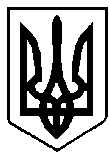 ВАРАСЬКА МІСЬКА РАДАВИКОНАВЧИЙ КОМІТЕТВАРАСЬКОЇ МІСЬКОЇ РАДИР І Ш Е Н Н Я01 серпня 2022 року	  	      		            		№235-РВ-22Про виділення коштів з резервного фонду бюджету Вараської міської територіальної громадиУ зв’язку з протіканням покрівлі, відшаруванням матеріалів, деформуванням стелі, появою грибка та плісняви, псуванням майна центру дозвілля департаменту культури, туризму, молоді та спорту виконавчого комітету Вараської міської ради, керуючись Тимчасовим порядком виділення та використання коштів з резервного фонду бюджету в умовах воєнного стану, затвердженим постановою Кабінету Міністрів України від 01 березня 2022 року №175, відповідно до статті 24 Бюджетного кодексу України, керуючись статтями 28, 40 частини 6 статті 59 Закону України «Про місцеве самоврядування в Україні», виконавчий комітет Вараської міської радиВ И Р І Ш И В:1.	Виділити кошти з резервного фонду бюджету Вараської міської  територіальної громади (КПКВК МБ 3718710 «Резервний фонд місцевого бюджету» КЕКВ 9000 «Нерозподілені видатки») департаменту культури, туризму, молоді та спорту виконавчого комітету Вараської міської ради на безповоротній основі в сумі 1 760 088,00 гривень за такими напрямками використання:-	капітальний ремонт покрівлі (заміна покрівельного килиму) громадського будинку за адресою: мікрорайон Будівельників, 2а в м. Вараш Вараського району Рівненської області – 1 760 088,00 гривень по КПКВК МБ 1018775 «Інші заходи за рахунок коштів резервного фонду місцевого бюджету» КЕКВ 3132 «Капітальний ремонт інших об’єктів».2.	Визначити головним розпорядником коштів, в межах направлених призначень, департамент культури, туризму, молоді та спорту виконавчого комітету Вараської міської ради, якому забезпечити цільове використання коштів резервного фонду на суму 1 760 088,00 гривень. 3.	Централізованій бухгалтерії департаменту культури, туризму, молоді та спорту виконавчого комітету Вараської міської ради підготувати необхідні документи та розрахунки для внесення змін до кошторису та плану асигнувань на 2022 рік на суму 1 760 088,00 гривень.4.	Фінансовому управлінню виконавчого комітету Вараської міської ради внести зміни до розпису бюджету Вараської міської територіальної громади на 2022 рік та врахувати зазначені зміни при проведенні фінансування департаменту культури, туризму, молоді та спорту виконавчого комітету Вараської міської ради.5.	Контроль за виконанням рішення покласти на міського голову.Міський голова						                Олександр МЕНЗУЛ